Vraaggericht lokaal Vraaggericht lokale ontwikkelingen zijn gericht op het faciliteren van vraag vanuit het lokale mkb. Het schema vraaggericht lokaal vul je in als je een plan indient van tussen de 5.000 m2 en 10 ha. Als je de leidraad hebt ingevuld, kan je die met de bijbehorende bijlagen verzenden naar info@west-brabant.eu. Het proces gaat als volgt: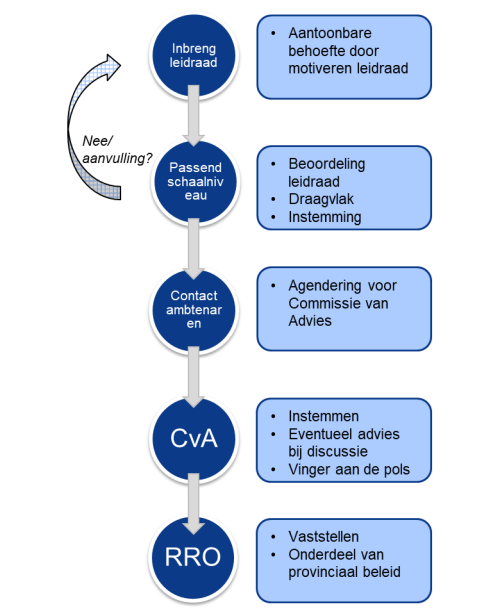 Stappenplan regionale afstemming Vraaggericht lokaal
1. Voorbereiding plan:Onderbouw het plan met de leidraad vraaggericht lokaal. Tip: informeer de regiogemeenten en provincie Noord-Brabant over het initiatief, en ga zo nodig in gesprek. Dit helpt om draagvlak en de kwaliteit van het initiatief in de commissie van advies te vergroten. Doe dat als volgt: stuur het ruimtelijk plan en de ingevulde leidraad ter informatie naar de regiogemeenten, RWB en de provincie. Het e-mailadres van RWB is info@west-brabant.eu. 2. Stem af met je buurgemeente(n). Bij de afstemmingsronde stuur je het ruimtelijk plan en de onderbouwing (vul hiervoor de leidraad vraaggericht lokaal in) naar de buurgemeente(n), met het verzoek om (al dan niet bestuurlijk) een schriftelijke reactie te geven op het plan. 3. Agendering in de commissie van advies Ruimte en EconomieDe commissie van advies Ruimte en Economie geeft regionaal advies.Als er geen bijzonderheden zijn, dan wordt het plan geagendeerd als hamerstuk. Mochten er wel aandachtspunten zijn, dan wordt het plan geagendeerd als bespreekstuk. Voor agendering dien je uiterlijk drie weken vooraf aan de commissie van advies de volgende documenten aan te leveren bij info@west-brabant.eu: Ruimtelijk plan   Onderbouwing m.b.t. regionale afspraken (regionale paragraaf) volgens de leidraad vraaggericht lokaalReacties buurgemeente(n) uit de afstemmingsrondeReflectie initiatiefgemeente op de afstemming met buurgemeente(n)Eventueel aanvullende documentatie  4. Agendering op de West-Brabantse OntwikkeldagOp de West-Brabantse Ontwikkeldag nemen de provincie en gemeenten een besluit over de status van het initiatief.Op de West-Brabantse Ontwikkeldag wordt het initiatief voor besluitvorming geagendeerd (hamerstuk). Na vaststelling krijgt het initiatief een juridische status vanuit de provinciale verordening.Leidraad lokaal mkbOnderdeelUitleg/Verklaring1. Beschrijving plan (op hoofdlijnen)Omvang1. Beschrijving plan (op hoofdlijnen)Opzet2. Behoefte eindgebruiker concreet in beeld?Kan vraag opgevangen worden in bestaande voorraad door invulling leegstand?2. Behoefte eindgebruiker concreet in beeld?Kan vraag opgevangen worden door herstructurering en herontwikkeling?2. Behoefte eindgebruiker concreet in beeld?Kan vraag opgevangen worden door bestaande aanbod bedrijfskavels in verzorgingsgebied? (relatie met volgende onderdeel2. Behoefte eindgebruiker concreet in beeld?Wat wordt de invulling van de locatie na verhuizing?Wordt er courant vastgoed achter gelaten?Schuifruimte op de bestaande terreinen mogelijk?3. Waarom moet de eindgebruiker hier landen?Lokaal mkb3. Waarom moet de eindgebruiker hier landen?Lokaal ecosysteem3. Waarom moet de eindgebruiker hier landen?Historische binding3. Waarom moet de eindgebruiker hier landen?Sociale binding4. Is er sprake van een grotere planontwikkeling dan strikt de behoefte van de eindgebruiker?- Gemeente is uiteindelijk verantwoordelijk voor beoordeling LDV bij vaststelling bestemmingsplan. Voor draagvlak is een beknopte visie toereikend.Schuifruimte t.b.v. herstructurering op bestaande locatie of bedrijven die in de knel zitten of komen door omgeving4. Is er sprake van een grotere planontwikkeling dan strikt de behoefte van de eindgebruiker?- Gemeente is uiteindelijk verantwoordelijk voor beoordeling LDV bij vaststelling bestemmingsplan. Voor draagvlak is een beknopte visie toereikend.Vervangingsvraag naar aanleiding van transformatie naar wonen4. Is er sprake van een grotere planontwikkeling dan strikt de behoefte van de eindgebruiker?- Gemeente is uiteindelijk verantwoordelijk voor beoordeling LDV bij vaststelling bestemmingsplan. Voor draagvlak is een beknopte visie toereikend.Ruimtelijke aspecten4. Is er sprake van een grotere planontwikkeling dan strikt de behoefte van de eindgebruiker?- Gemeente is uiteindelijk verantwoordelijk voor beoordeling LDV bij vaststelling bestemmingsplan. Voor draagvlak is een beknopte visie toereikend.Financiële oorzaken4. Is er sprake van een grotere planontwikkeling dan strikt de behoefte van de eindgebruiker?- Gemeente is uiteindelijk verantwoordelijk voor beoordeling LDV bij vaststelling bestemmingsplan. Voor draagvlak is een beknopte visie toereikend.Voorzieningen4. Is er sprake van een grotere planontwikkeling dan strikt de behoefte van de eindgebruiker?- Gemeente is uiteindelijk verantwoordelijk voor beoordeling LDV bij vaststelling bestemmingsplan. Voor draagvlak is een beknopte visie toereikend.Overige5. Ruimtelijke kwaliteit- Op hoofdlijnenRuimtelijke inpassing5. Ruimtelijke kwaliteit- Op hoofdlijnenVoorkomen verpaupering en ondermijning van de bestaande bedrijventerreinen en eventueel de achterlaatlocatie (relatie met onderdeel 2)6. Bijdrage plan aan / visie op maatschappelijke opgaven- Wat wordt er over opgenomen in bijvoorbeeld bestemmingsplan en/of uitgifteregels? Richtinggevend versus verplichtend?Voor het motiveren van dit onderdeel kan verbinding worden gelegd met diverse (beleids)agenda’s, bijv. de RES.Parkmanagement, georganiseerde bedrijven6. Bijdrage plan aan / visie op maatschappelijke opgaven- Wat wordt er over opgenomen in bijvoorbeeld bestemmingsplan en/of uitgifteregels? Richtinggevend versus verplichtend?Voor het motiveren van dit onderdeel kan verbinding worden gelegd met diverse (beleids)agenda’s, bijv. de RES.Energietransitie/RES6. Bijdrage plan aan / visie op maatschappelijke opgaven- Wat wordt er over opgenomen in bijvoorbeeld bestemmingsplan en/of uitgifteregels? Richtinggevend versus verplichtend?Voor het motiveren van dit onderdeel kan verbinding worden gelegd met diverse (beleids)agenda’s, bijv. de RES.Mobiliteit en bereikbaarheid6. Bijdrage plan aan / visie op maatschappelijke opgaven- Wat wordt er over opgenomen in bijvoorbeeld bestemmingsplan en/of uitgifteregels? Richtinggevend versus verplichtend?Voor het motiveren van dit onderdeel kan verbinding worden gelegd met diverse (beleids)agenda’s, bijv. de RES.Arbeidsmigrantenhuisvesting